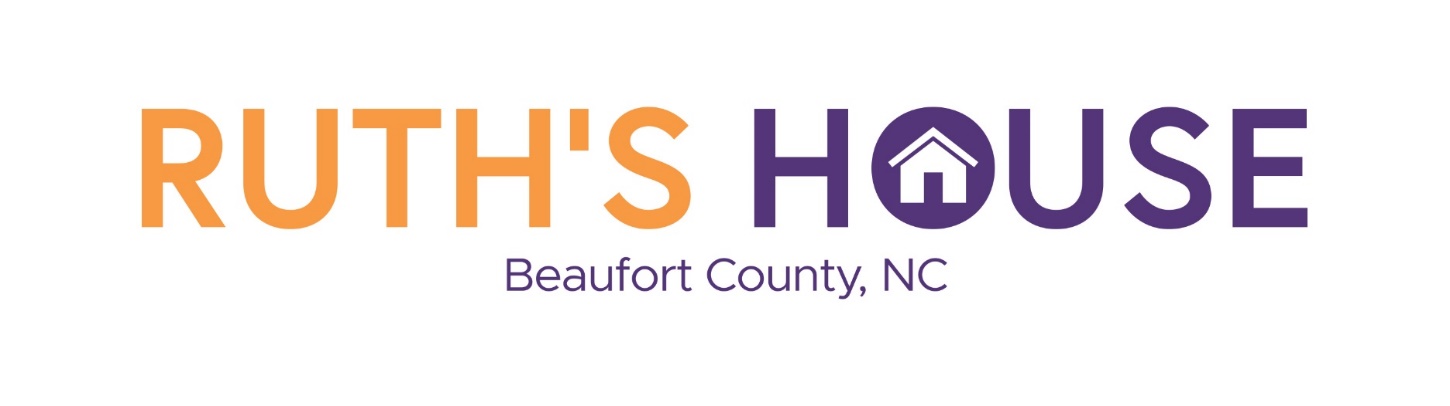 GIFT CARDS	Visa	Walmart	Speedway	Sheetz  Cook-Out  Jersey Mikes  Burger KingMove-out kits  Broom and Dustpan Oven Mitts Silverware Plates and bowls Baking Sheet, Pots and Pans Cooking Utensils Toilet Bowl Cleaner Small Tool Kit Flashlight and batteries Scissors Dust Cloths SpongesFirst Aid Kit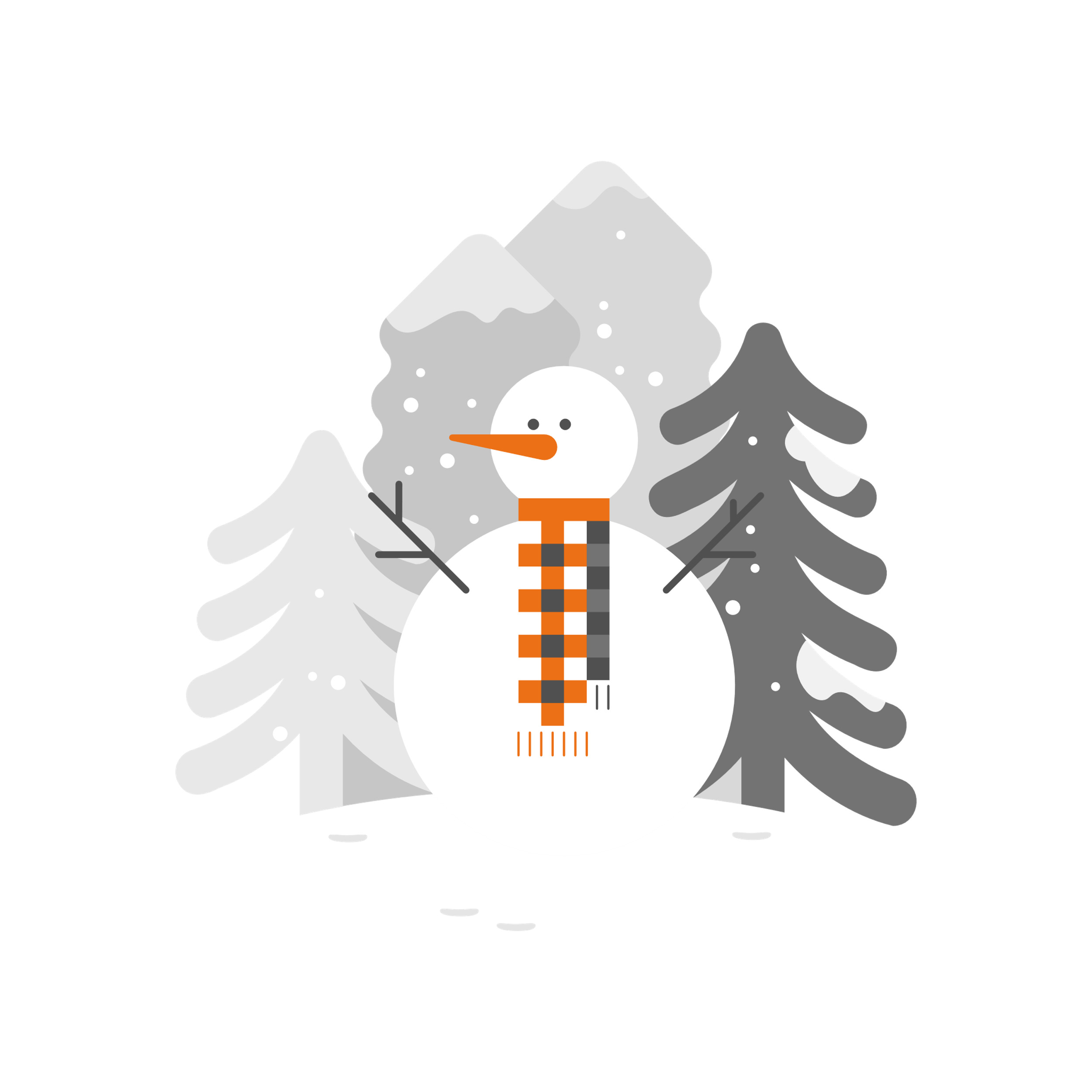 Everyday needs	Laundry Detergent	Aluminum Foil	Bleach	Disposable Gloves		Trash Bags	Swiffer WetJet Pads	Swiffer Refills  Full-Sized Toiletries COURT CARE KITS	Chapstick	Mini tissue packs	Mini notepads & pens	Gum	Mints	Stress BallsMisc	Headphones	Backpacks	Diaper Bags	Individually Packaged Snacks  Water Bottles  Glue Sticks  Mechanical Pencils  Notebooks  3-Ring Binders  Blunt-tipped Scissors  Reusable Bags  Bug Spray